          Multiplication de dés       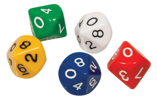 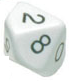 Materiaux:  deux dés;jetons de deux couleurs; carte de jeuÀ son tour, Joueur 1 et Joueur 2: Roule les deux dés. Multiplie les nombres ensemble.  Place un jeton de ta couleur sur ton produit sur la carte.Si le produit n’est pas disponible, le joueur manque son tourQuand tous les carés sont remplis, la personne qui a le plus de boites est le gagnant/ gagnante.06332304554241627361812494035283621182524201615141210987654321725642486481